Comisión Coordinadora“COMITÉ DE PROBIDAD Y ÉTICA” del Servidor Público Hospital General del Sur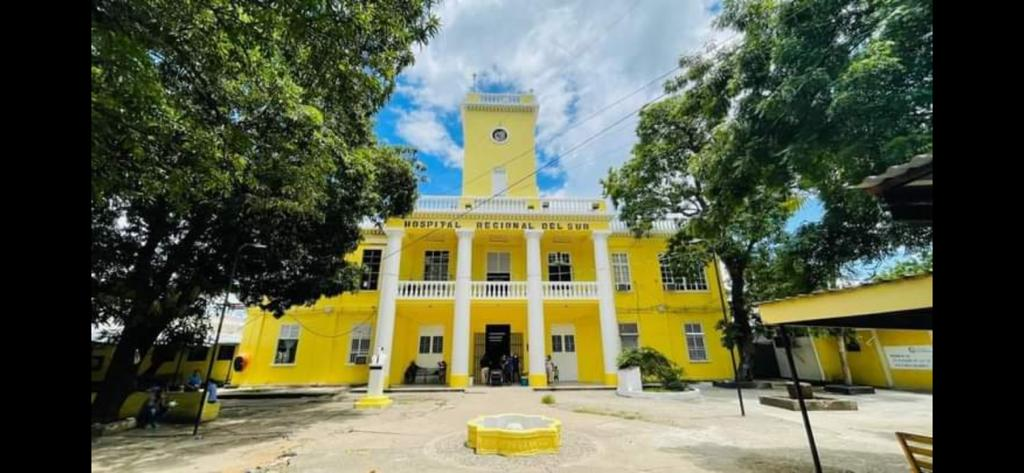 Guía para la Comisión Coordinadora conformación del Comité de Probidad y Ética Publica Inicio del Proceso:El Proceso de la elección del Comité del Hospital General del Sur, Comenzó con la Remisión de un oficio de Conformación, siguiendo lineamientos emitidos por parte del Tribunal Superior de Cuentas, al Director Ejecutivo, como Máxima Autoridad Institucional en la cual se le gira instrucciones de conformar una Comisión Coordinadora.   Comisión Coordinadora:El Director Ejecutivo designo a (3) tres Servidores Públicos, incluyendo el Sub Director de Gestión de la Información, El Asesor Legal y el Coordinador del Control Interno Institucional, para que conformen la Comisión Coordinadora, cuya función fue, llevar a cabo las actividades Relativas a la Promoción y Organización del Proceso de Elección y Juramentación del Comité, en el Cual estuvieron presentes las representantes de Talento Humano y de la Sub dirección de Gestión de Recurso.Dicha Comisión Coordinadora, siguió los lineamientos emitidos a través de la ONADICI / SDTLCC / TSC y el COCOIN / SESAL, el día y fecha acordada.Reunión Primaria con el Técnico: Como no se pudo tener una comunicación efectiva con el Técnico del Tribunal Superior de Cuentas, el Cronograma de Actividades para la Conformación del Comité se hicieron a través de la Coordinación del COCOIN / HGS; quien siguió el Proceso de elección, los tiempos de Promoción, Convocatorias, Elección y Juramentación Funciones de la Comisión:La comisión Coordinadora tendrá entre sus funciones principales las siguientes:Mantener comunicación constante con el Coordinador de Control Interno, como enlace directo con la ONADICI y el COCOIN de Nivel Central. Establecer el Método de elección a Utilizar en la InstituciónCoordinar el Programa de Difusión, promoción y elección del Comité al Interior de la Institución.Crear Vínculos con las autoridades Institucionales para los efectos de la Convocatoria, Elección y Juramentación del Comité. Dirigir el Proceso de elección Fijado.Levantar el Acta de Elección y Juramentación Correspondiente.Iniciar el Expediente Primario de sus Actuaciones. Método de Elección Utilizado en el Proceso:Se utilizó el método directo por todos los convocados, reunidos con el único objetivo de elegir los miembros que conformarían el comité, quienes se hicieron presente de acuerdo a una convocatoria girada por el coordinador del COCOIN / HGS por instrucciones del Director Ejecutivo como máxima Autoridad Institucional, tomando en cuenta el grado de responsabilidad dentro de la Institución, los valores y Principios éticos y morales presentados dentro y fuera de la Institución; como también la Aceptación y Credibilidad que tienen en la sociedad. Invitación y Capacitación de los Inspirantes: La comisión coordinadora realizo una capacitación previa sobre la conformación, funcionalidad y reglamentación de las actividades del comité, a todos los Servidores Públicos que aspiraban a formar parte como miembros propietarios y de apoyo por la cual se seleccionaron las áreas de Gestión Clínica, Epidemiologia, Consulta Externa, Bienes Nacionales, Emergencia, Contabilidad, Talento Humano, Asesoría Legal, Dirección de Enfermería, Educación Continua, la Sub Dirección de la Información y Calidad.Las nominaciones se presentaron al día siguiente de la Capacitación en tiempo y forma, según los criterios establecidos por la Comisión Coordinadora de Conformidad a la revisión de requisitos que la unidad de Talento Humano presento.Seguidamente se procedió a nominar a los funcionarios que integrarían el comité de acuerdo a la convocatoria emitida y directrices de la máxima Autoridad Ejecutiva, para que entre ellos se seleccionaran de acuerdo a quienes reunían los requisitos dentro de sus dependencias o unidades Organizativas y el grado de Responsabilidad que tendrían a favor de los Intereses de la Institución.    Elección: La comisión coordinadora dirigió el proceso de Elección seleccionado, el cual se hizo en base a los requisitos enunciados en la ley orgánica del Tribunal Superior de Cuentas el Reglamento Interno de la Conformación de los Comité de Probidad y Ética del Servidor Público, quedando conformado quienes obtuvieron la mayoría de votos.El proceso de elección fue dirigido por el Sub Director de Gestión de la Información y el Coordinador del COCOIN / HGS, acompañados con el representante de Asesoría Legal de la Institución en el cual se hicieron unos anexos a los requisitos tomando en cuenta las decisiones tomadas por unanimidad de los presentes, las que se mencionan a continuación:El número de propietarios se sumó a 6 Integrantes.Como apoyo se nombró a un represéntate de Talento Humano, de Asesoría Legal y de la Sub Dirección de Gestión de Recursos. Juramentación:La juramentación del Comité estuvo a cargo del Sub Director de Gestión de la Información debidamente acreditado por la dirección ejecutiva en el cual se faculta a los miembros de integrantes del Comité a tomar Posesión previo Acto de Juramentación ante la Bandera Nacional y ante la Constitución de la Republica; tomando la Promesa Correspondiente con la mano Derecha puesta en la Constitución y la mano Izquierda en la Bandera.Supervisión: Ante la falta del personal Técnico de la Dirección de la Probidad y Ética del Tribunal, la supervisión del proceso de elección estuvo a cargo de la Coordinación de Comité de Control Interno del Hospital General del Sur; quienes tienen la facultad de remitir directamente cualquier información que se refiera a la actuación del comité, ante los inspectores y Técnicos del Comité de Probidad y Ética del Tribunal Superior de Cuentas.  Expediente:La Comisión Coordinadora presentara al técnico del Tribunal, posterior al acto de juramentación del comité, un expediente con la documentación exigida para la conformación del comité, el cual debe constar como mínimo con: Nota de designación de los miembros de la comisión coordinadora.Constancia acreditativa de Recursos Humanos, sobre el Cumplimiento de requisitos de los candidatos.Copia de la circular por medio de la cual se convocó a asamblea o votación general.Listados del personal participante en el proceso de elección.Acta de Elección.Acta de Juramentación.Declaración firmada por cada miembro lectivo del comité.Datos de contacto de cada miembro electivo.Informe ejecutivo sobre la gestión de la comisión coordinadora. ANEXO I.- CRONOGRAMA DE CONFORMACIÓNCRONOGRAMA DE CONFORMACIONANEXO N° II INVITACIÓN A ASPIRANTESINVITACIÓN A PARTICIPAR EN ELECCIÓNLa Comisión Coordinadora del Comité de Control Interno Institucional, por Instrucciones del Director Ejecutivo, como Máxima Autoridad Ejecutiva del Hospital general del Sur; por este medio invita al personal seleccionado para participar en la nominación de los precandidatos y posteriormente la elección de los candidatos para integrar como miembro de dicho comité.I.- Integración del Comité de Probidad y Ética del servidor Público del Hospital General del Sur:Coordinador(a)Sub Coordinador(a)Secretario(a)1° Vocal2° vocal3° vocalEquipo de Apoyo:Representante de Talento HumanoRepresentante de Asesoría LegalRepresentante de Bienes NacionalesII.- Requisitos:Ser empleado permanente o por contrato Tener más de seis meses de laborar en la Institución, de forma permanenteNo Formar parte de jefatura en la estructura administrativa superior, Direcciones y Sub Direcciones, Talento Humano, Auditoría Interna, ni ser miembro de la junta directiva de asociación sindical o gremialNo haber sido sancionado disciplinariamente por faltas gravesSer de reconocida honradez y buena conductaNo tener cuentas pendientes con el estadoNo tener antecedentes penalesNo tener embargosEstar al día con el pago de sus impuestos nacionales y municipalesPresentar declaración jurada en tiempo y forma, en caso que estuviere obligadoIII.- Información requerida a los interesadosCumplir con los requisitos señalados anteriormenteManifestar brevemente las razones por las quiere ser miembros del comitéIV.- Apoyo a los Comités:Los miembros del comité tendrán la facilitación del tiempo para desempeñar las funciones relacionadas al comitéLa Autoridad Superior brindara cualquier otro tipo de apoyo que se requieraV.- Funciones del Comité:Elaborar el plan de trabajo del mismo y someterlo a aprobaciónPromover que en su respectiva institución se aprueben y pongan en vigencia normas de conducta para el correcto, honorable y adecuado cumplimiento de las funciones publicasRealizar la discusión de temas relacionados con la ética en generalDesarrollar acciones para prevenir la corrupción, conflictos de intereses, negligencias, malversaciones, substracciones, etc.Realizar entrevistas y aplicación de cuestionarios para verificar el comportamiento ético en la instituciónRealizar capacitaciones continuas para instruir a los servidores públicos sobre la implementación del Código de Ética del Funcionario Público en la InstituciónInformar al Tribunal y demás autoridades competentes sobre los actos de corrupción de los que tengan conocimientoConocer de las denuncias sobre posibles violaciones a las normas de conductaCoordinar con la Unidad de Talento Humano la participación de los servidores públicos de la Institución en las actividades educativas sobre ética y probidad publicaAsegurar que el personal de nuevo ingreso en su cargo reciba información u orientación sobre las responsabilidades que le imponen las normas de conducta dentro de la instituciónMantener informado al Tribunal Superior de Cuentas, por medio de la Dirección de Probidad y Ética Pública sobre los trabajos que se realizan en el Comité.Asistir a las reuniones de trabajo que sean convocados por el TribunalEvacuar Consultas sobre dilemas éticos o aplicación de las normas éticas en general, que sean sometidas a su conocimiento por cualquier servidor público o persona interesadaGarantizar la transparencia en las actuaciones, promoviendo el código de Ética del Servidor PublicoOtras actividades, que vengan a proteger los recursos del Estado, y la buena atención que se le debe brindar a los usuariosANEXO III.- ACTA DE ELECCIÓNACTA DE ELECCIÓN DE MIEMBROS DEL COMITÉ DE PROBIDAD Y ÉTICAInstitución: Hospital General del SurLugar de Reunión: Salón de Conferencias N° de la Dirección Ejecutiva del Hospital General del Sur Fecha:  1 de marzo de 2023Hora: 10:00 a 12:00 MSe convoco a los empleados representantes de las diferentes Unidades Organizativas, tomando en cuenta que es una Institución tan compleja, que para albergar el número de empleados que laboran, no tendría el salón de conferencias la capacidad de albergarlos; como también que en la actualidad no se cuenta con mucho personal que tenga la disposición y capacidad para enfrentar este tipo de retos; ya que se trabaja bajo una incertidumbre, por la cantidad de empleados que está en desacuerdo de los cambios en la Institución.Se anexa la copia de la designación de los propietarios que quedaron electosSe anexa copia de la convocatoria giradaComo responsable del proceso de selección y elección, se nomino a la coordinación del Comité de Control Interno Institucional (COCOIN / HGS); al Sub Director de Gestión de la Información y la representación de la Sub Dirección de Gestión de Recursos.Nota: la votación se realizó de una forma directa y por unanimidad de los presentes; tomando en cuenta la conducta Ética y Moral dentro y fuera de la institución de los funcionarios seleccionados para cada cargo.Después de realizar los actos de inauguración del evento, las explicaciones del caso y la promesa de cumplir con todas las obligaciones que recae en cada uno de los aspirantes, se procedieron a la elección, quedando conformando el Comité de Probidad y Ética del funcionario Públicos en el Hospital General del Sur, Así:Coordinadora: Sherly Teresa Naira Espinal, DNI N° 0801 / 1991 / 24751Sub Coordinadora: Isis Marlene Paz Osorto, DNI N° 0801 / 1993 / 13059 Secretaria: Marbel Lisania Rivera Morales, DNI N° 0601 / 1985 / 03515Vocal I: Cintia Aminta Fuentes: DNI N° 0601 / 2004 / 01719Vocal II: Andi Leonardo Cruz Vega: DNI N° 0601 / 1993 / 01561Vocal III.- Rosalina Pastrana: DNI N° 0601 / 1962 / 00879Seguidamente se eligió a los empleados que estarán prestando toda la colaboración, para cuando se requiera de las Unidades de Talento Humano, Asesoría Legal y Bienes Nacionales, quedando como apoyo permanente a las actividades del comité en funciones; y brindando acompañamiento cuando sea necesario la Unidad de Gestión del Control Interno Institucional1.- Rosa Dilia Martínez Castillo, Encargada de Bienes Nacionales2.- Yennifer Gabriela Ayala Castro, Asesora Legal3.- Teresita de Jesús Quiroz, Asistente de Talento Humano4.- Lic. Evans Carlos Cáceres Cortes, Coordinador del COCOIN / HGSObservaciones: las actividades de la conformación del Comité de Probidad y Ética, se llevaron a cabo bajo la supervisión de la Coordinación del Comité de Control Interno; que la conduce la Unidad de Gestión de Control Interno; quien da fe de la anterior________________________________________Lic. Evans Carlos Cáceres CortesCoordinador COCOIN / HGSCc: Dirección Ejecutiva / HGSCc: Jefatura de Talento Humano / HGSCc: ONADICI / TSC / SDTLCCCc: COCOIN / SESALCc: ArchivoANEXO IV.- CONSTANCIA DE RECURSO HUMANOCONSTANCIA DE ACREDITACIÓN DEL PROCESOPor este medio yo, abogada Miream Elizabeth Lanza Moreira, en calidad de jefa de Desarrollo de Talento Humano del Hospital General del Sur; hago constar que el proceso de conformación del Comité de Probidad y Ética, que se realizó en el Salón de Conferencias de la Dirección Ejecutiva del Hospital General del Sur; se llevó a cabo, tal como está estipulado en el presente documento; con la presencia de los servidores públicos seleccionados para participar en la elección de cada uno de los cargos acreditados, y que de acuerdo a la normativa de la comisión coordinadora se llevo a cabo con la representatividad de cada una de las Unidades Organizativas.Observaciones: por la complejidad de la institución, por la gran cantidad de empleados que laboran y por la seriedad y disposición que se requiere para optar un cargo en este importante comité, se seleccionó personal estratégico, que representaran las unidades organizativas previamente seleccionadas.Y para dejar constancia de lo anterior, firmo la presente a los tres días del mes de marzo de dos mil veinte y tres__________________________________Abog. Miream Elizabeth Lanza MoreiraJefa de Desarrollo de Talento HumanoHospital General del SurCc: COCOIN / HGSCc: Archivo  ANEXO V.- ACTA DE JURAMENTACIÓNACTA DE JURAMENTACIÓN COMITÉ DE PROBIDAD Y ÉTICAReunidos en el salón de conferencias de la Dirección Ejecutiva del Hospital General del Sur, en la Ciudad de Choluteca, Municipio del Departamento de Choluteca, el día tres de marzo del año dos mil veinte y tres; se procedió a juramentar a los miembros del Comité de Probidad y Ética del Hospital General del Sur; quienes tendrán como objetivo fundamental, promover una cultura de Probidad y Ética al interior de toda la Institución.La juramentación estuvo a cargo del Dr. José Juan Cuan Coyac, Sub Director de Gestión de la Información, en representación del Dr. Carlos Alberto Gonzales Flores, Director Ejecutivo y Máxima Autoridad del Hospital General del Sur; quien les tomo la siguiente promesa:“Prometo Solemnemente observar y cumplir las disposiciones del Código de Conducta Ética del Servidor Público y el Reglamento para la Integración y Funcionamiento de los Comités de Probidad y Ética; obedeciendo únicamente los mandatos legales a fin de contribuir a crear una cultura de honradez y transparencia en la administración pública” Después de lo cual los miembros quedaron en posesión de su cargo.Y en fe de lo cual se firma la presente “ACTA DE JURAMENTACION”, por los miembros del Comité de Probidad y Ética del Hospital General del Sur, ante el personal del Tribunal Superior de CuentasRepresentante de la Institución responsable de la juramentación:            ______________________________                      __________________________Nombre                                                                 FirmaCoordinadora           _______________________________                   ______________________________Nombre                                                                    FirmaSub Coordinadora           _______________________________                   ______________________________Nombre                                                                    FirmaSecretaria           _______________________________                   ______________________________Nombre                                                                    FirmaVocal I           _______________________________                   ______________________________Nombre                                                                    FirmaVocal II           _______________________________                   ______________________________Nombre                                                                    FirmaVocal III           _______________________________                   ______________________________Nombre                                                                    FirmaComité Adjunto           _______________________________                   ______________________________Nombre                                                                    FirmaComité Adjunto           _______________________________                   ______________________________Nombre                                                                    FirmaComité Adjunto           _______________________________                   ______________________________Nombre                                                                    FirmaCoordinador COCOIN / HGS           _______________________________                   ______________________________Nombre                                                                    FirmaANEXO VI. - CONSTANCIA DE TALENTO HUMANOCONSTANCIALa suscrita jefa de del Departamento de Desarrollo de Talento Humano del Hospital General del Sur; por este medio HACE CONSTAR: Que los Servidores Públicos; Sherly Teresa Naira Espinal, Jefa de Gestión Clínica, Dra. Isis Marlene Paz Osorto, Jefa de la Unidad de Epidemiologia, Dra. Marbel Lisania Rivera Morales, Jefa de Almacén de Medicamentos, Cintia Aminta Fuentes, Jefa del Área de Emergencia, Dr. Andi Leonardo Cruz Vega, Medico Asistencial de la Consulta Externa y Lic. Juana Rosalina Pastrana Vásquez, Directora de Enfermería, Miembros Propietarios del Comité de Probidad y Ética del Hospital General del Sur; y la Lic. Teresita de Jesús Quiroz Sánchez, Asistente de Talento Humano, Abog. Yennifer Gabriela Ayala Castro, Asesora Legal y la Tec. Rosa Dilia Martínez Castillo, Inspectora de Bienes Nacionales; como comité adjunto (apoyo); quienes no poseen en sus expedientes ninguna sanción disciplinaria por falta graves ni embargos pendientes, y no rinden declaración jurada de ingresos, activos y pasivos; en virtud que el cargo que desempeñan no aplica.Y para lo fines que el interesado estime conveniente, se extiende la presente en la Ciudad de Choluteca, Municipio del departamento de Choluteca, a los tres días del mes de marzo de dos mil veinte y tres__________________________________Abog. Miream Elizabeth Lanza MoreiraJefa de Desarrollo de Talento HumanoHospital General del SurCc: Archivo   ANEXO VII. – LISTADO DE PARTICIPANTES EN LA ELECCIONCONFORMACION DEL COMITÉ DE PROBIDAD Y ETICAHOSPITAL GENERAL DEL SURConformación Comité AdjuntoANEXO VIII. – DECLARACIÓN FIRMADA POR MIEMBROS CPEPDECLARACIÓN MIEMBROS DEL COMITÉ DE PROBIDAD Y ETICAHOSPITAL GENERAL DEL SURYo, ___________________________ en mi condición de______________________Del Comité de Probidad y Ética del Hospital General del SurDeclaro Que:He presentado, en tiempo y forma, la Declaración Jurada de Ingresos, Activos y Pasivos___________ sí estoy obligado___________ no estoy ObligadoHe cumplido con el pago de mis impuestos nacionales y municipalesNo tengo antecedentes penalesNo he sido objeto de sanciones disciplinarias por faltas gravesNo tengo embargosAdjunto a la presente declaración la siguiente documentaciónCopia de la última declaración jurada, en caso de estar obligadoConstancia del departamento de Talento Humano, donde acreditan que se me han deducido el impuesto sobre la renta, que no he sido objeto de sanciones disciplinarias y que no tengo embargosEn fe de lo cual firmo la presente Declaración tal como se establece en el Art. 8, del reglamento para la Integración y Funcionamiento de los Comités de Probidad y Ética Pública, en la Ciudad de Choluteca, a los tres días del mes de marzo de dos mil veinte y tresFirma: _____________________________ANEXO IX. – DATOS DE CONTACTO DE MIEMBROS CPEPDATOS DE CONTACTO DE LOS MIEMBROS DEL COMITÉ DE PROBIDAD Y ETICA PUBLICAHOSPITAL GENERAL DEL SURInstitución: Secretaria de Salud, Hospital General del Sur, Departamental de Salud N° 6, Municipio de Choluteca, Departamento de CholutecaDirección de la Institución: Barrio el Hospital, Municipio de Choluteca, una cuadra antes de las instalaciones de la TELETONNombre Completo: Evans Carlos Cáceres Cortes   Puesto dentro del Comité: COCOIN / HGSPuesto que ocupa en la Institución: Coordinador de Control Interno; Dependiente de la Unidad de Dirección Ejecutiva Teléfono de la Institución: 2782 / 0221; Correo Electrónico de la Unidad o Institución: controlinternohgs@gmail.comTeléfono Celular: 9937 / 2180Correo Electrónico: ANEXO X. – INFORME EJECUTIVO DE LA GESTIÓN INFORME EJECUTIVOCOMISIÓN COORDINADORAI.- Introducción: Dentro de esta Institución Hospitalaria, como la Unidad de Salud que lidera la prestación de servicios a la población que presentan más necesidades en su entorno social, y a la complejidad de las actividades que se realizan; se han creado distintos grupos de trabajo, sistemas, procesos, Reglamento, y hasta leyes; los cuales se clasifican de muchas maneras, y todos con el mismo objetivo; que es la de tratar de brindar servicios de salud de una forma tal que satisfagan las necesidades de los usuarios; pero por falta de sostenimiento y acompañamiento en poco tiempo se deterioran, se quedan obsoleto o los integrantes se desmotivan por la falta de apoyo de los que toman las decisiones; y tomando en cuenta que un comité es un conjunto de personas encargado como grupo para cuidar los Recursos del Estado y fomentar una cultura de transparencia en toda la Institución, ya que en los últimos años, todas las instituciones estatales se han visto envueltas en tremendos escándalos, por la mala gestión que han realizado las personas que las dirigen; por eso se vuelve un gran reto para este equipo de personas que integran el comité de probidad y ética público, y que puedan lograr el propósito para cual fueron seleccionados, depende en gran parte del apoyo que se les brinde, tanto por las autoridades locales, como el acompañamiento oportuno de las autoridades de nivel central, y en especial de los inspectores del Tribunal Superior de Cuenta.   II.- Plan de Acción:La Dirección Ejecutiva giro instrucciones al Sub Director de Gestión de la información,  la jefa de la Unidad de Talento Humano y al Coordinadora del Comité de Control Interno Institucional; para que realizan las actividades respectivas, para cumplir con el compromiso adquirido por la Secretaria de salud, y la Secretaria de Transparencia y lucha contra la Corrupción, de acuerdo a los lineamientos emitidos por la ONADICI y el COCOIN / SESAL; quienes se dividieron las actividades, con el objetivo de cumplir con lo establecido en los lineamientos emitidos para tal fin.Entre las actividades que sobresalen, se mencionan las siguientes:ConvocatoriasInducción y Capacitación al personal seleccionado a participar en la ElecciónConstrucción de un Código de Ética del Servidor PúblicoSocialización del Reglamento de Integración dl ComitéAcompañamiento de la Unidad de Asesoría LegalReuniones periódicas para ejecutar el procesoLectura de los requisitos para formar parte del ComitéVerificación de la Información brindad por los miembrosDiscusión y análisis de la Comisión CoordinadoraElección y Juramentación de los miembros propietarios del ComitéElección y juramentación del comité adjuntoPresentación de evidencias al Tribunal Superior de CuentasPresentación de Evidencias por los miembros elegidosOtras actividades relacionadas con el evento III.- Elección:Se giro las convocatorias a los servidores públicos seleccionados por cada una de las Unidades Organizativas, que representan un grado de complejidad dentro de la Institución, a quienes se les capacito sobre el Código de Ética del funcionario Público, el Reglamento para la Integración del Comité de Probidad y Ética y se socializaron las políticas Institucionales y el reglamento del Comité de Control Interno; por la cual se realizó una alianza estratégica con el Instituto de Formación Profesional (INFOP); para garantizar que el proceso de elección tuviere la seriedad que requiere el caso, y para darle mayor relevancia a las capacitaciones; en donde se formaron equipos con el propósito de elaborar el Código de Ética de la Institución y la Firma del Compromiso de cada uno de los participantes.IV.- LIMITANTES PRESENTADAS EN EL PROCESO:Al iniciar el proceso se presentaron algunas reacciones adversas por algunos de los participantes, debido a la mala información que se generó a lo interno de la Institución; como también por la falta de apoyo decido de las Autoridades Locales y Nacionales; como también que se desconoce el nombre del Inspector Asignado para darle seguimiento y evaluación al proceso de elección del tribunal Superior de Cuentas; razón por la cual, la Dirección Ejecutiva como Máxima Autoridad de la Institución, nombro como coordinador al COCOIN / HGS; con el propósito de poder cumplir con esta Practica Obligatoria, que esta plasmada en el Plan de Trabajo de la Secretaria de Salud.V.- CONCLUSIONES:Se concluye que el proceso se llevo a cabo tal como se enuncia en el presente documento, tomando en cuenta la situación real en la que se labora en la institución, en donde se ve reflejado una evidencia que algunos empleados manifiestan su aversión al proceso de la Implementación del Marco Rector del Control Interno de los Recursos Públicos; debido a que en muchas unidades no se han implementados los controles respectivos.La selección de los candidatos, se realizado tomando en cuenta el grado de responsabilidad y conducta de cada uno de ellos; haciendo unos pequeños cambios al proceso enunciado en los lineamientos que emite el Tribunal Superior de Cuentas.La Coordinación del Proceso fue designado a la Unidad de Gestión del Control Interno, como Coordinadora de las Actividades del Comité de Control Interno Institucional, juntamente con el Sub Director de Gestión de la Información; a quien se le delego la responsabilidad de representar al Director Ejecutivo y Máxima Autoridad de la Institución; quien tomo la promesa de los miembros integrantes del Comité de Probidad y Ética y Comité AdjuntoVI.- RECOMENDACIONES:A los ejecutivos del Tribunal Superior de Cuentas.Tener acompañamiento oportuno y justo a tiempo de los Inspectores del Tribunal Superior de Cuentas, que están asignados a verificar el cumplimento de la normativa del código de Ética del Funcionario PublicoBrindar capacitaciones continuas al ComitéTener una comunicación efectiva con el comitéTomar en cuenta la complejidad de las Instituciones Públicas en cuanto al proceso de selección de los libros y Elección de los comitésGestionar las denuncias que las autoridades no puedan o no quieran gestionar localmenteAl Director Ejecutivo del Hospital General del Sur, como Máxima Autoridad de la Institución, se le recomienda, girar instrucciones precisas a: Jefa de Desarrollo de Talento HumanoSub Director de Gestión de Recursos Sub Director AsistencialSub Director de Gestión de la informaciónQue le brinden todo el apoyo de información que este a su alcance dentro de todas las Unidades que están bajo su cargo, en cuanto el comité lo requiriera; que se acredite a cada uno de los miembros con un carnet de identificación, que garanticen el pleno uso y facultad de realizar sus actividades dentro de la Institución; como también brindar todo el apoyo logístico que se requiere en el proceso de denuncias, apoyar con impresiones, papelería y sellos.Garantizar la inmunidad en su función tal como lo estipula el Reglamento para la Integración de los Comité de Probidad y éticas PublicasGarantizar la protección en el ejercicio de sus funcionesDifundir el Código de Ética aprobado en toda la InstituciónLic. Evans Carlos Cáceres                           Ing. Astry Johana Gonzales                    Coordinador COCOIN / HGS                   Secretaria de Actas / COCOIN / HGS                                                         Lic. Marcela Sarahi Núñez                                           Contadora Control Interno Institucional / HGSCc: Tribunal Superior de Cuentas / ONADICI / SDTLCCCc: Talento Humano / HGSCc: Comité de Probidad y Ética / HGSCc: ArchivoENMIENDA ACLARATORIA DE LA CONFORMACIÓN  “COMITÉ DE PROBIDAD Y ÉTICA” HOSPITAL GENERAL DEL SUR(CPE / HGS – 1 de MARZO DE 2023 – 1 de MARZO DE 2025)Fecha: lunes 25 de marzo de 2024Responsable: Unidad de Gestión de Control Interno y Coordinadora del Comité de Control Interno del Hospital general del Sur (COCOIN / HGS)Por los hechos ocurridos recientemente en la Institución, relacionados con el despido de la abogada Miream Lanza, como Jefa de Desarrollo de Talento Humano, y que en su lugar nombraron a la Abogada Jennifer Ayala, que desempeñaba el cargo de Asesora Legal, como también para cumplir con el producto mencionado en el Plan de Trabajo Anual del COCOIN / SESAL que corresponde al año fiscal 2024; se llevaron a cabo una serie de reuniones, con el objetivo de reorientar el Comité de Probidad y Ética, para que realice las actividades por lo que fue formado, y en especial para brindar capacitaciones sobre la Ética del Servidor Público; y gestionar las denuncias que se presenten, de acuerdo como está establecido en el Código de Conducta y Ética del Servidor Público.HECHOS RELEVANTES OCURRIDOS PARA ORIENTAR EL COMITÉ:Despido justificado de la Jefa de Desarrollo de Talento HumanoNombramiento de la Asesora Legal como nueva Jefa de Talento HumanoComo el Nuevo Modelo de Gestión Hospitalaria es dinámico, por instrucciones del Director Ejecutivo se elevó de categoría la Unidad de Talento Humano a “Sub Gerencia de Talento Humano”; quedando en el perfil de la Estructura Organizativa (ORGANIGRAMA); a la par de las sub Direcciones de Gestión.Nombramiento de la Abg. Jeanery Lagos como nueva asesora Legal de la Institución.Renuncia de la Lic. Teresita de Jesús Quiroz, como representante de Talento humano en el equipo de apoyo al Comité de Probidad y Ética.Renuncia irrevocable de la Doctora Isis Marlene Paz, como sub coordinadora del Comité. Nombramiento por unanimidad de la Doctora Cinthia Aminta Fuentes, como Sub Coordinadora, ya que fungía como primer Vocal.La Conformación del Comité actualmente solo cuenta con cinco miembros, tal como lo dice el Reglamento para su integración.Y para dejar sustancia de todo lo antes descrito, se firma la presente a los veinte y cinco días del mes de marzo de 2024_______________________________Lic. Evans Carlos Cáceres CortesCoordinador Comité de Control Interno / Hospital General del Sur(COCOIN / HGS)ANEXO VIII. – ACTUALIZACION DE LA INFORMACION DEL COMITÉ (CPE)CONFORMACION ACTUAL DEL COMITÉ DE PROBIDAD Y ETICA / HGS PERIODO 1 DE MARZO 2023 AL 1 DE MARZO DE 2025Conformación Comité AdjuntoANEXO IX. - CONSTANCIA DE SUB GERENCIA DE TALENTO HUMANOCONSTANCIALa suscrita Sub Gerente de Talento Humano del Hospital General del Sur; por este medio HACE CONSTAR QUE: los Servidores Públicos; Dra. Sherly Teresa Naira Espinal, Jefa de Gestión Clínica, Dra. Cintia Aminta Fuentes, Jefa del Área de Emergencia, Dra. Marbel Lisania Rivera Morales, Jefa de Almacén de Medicamentos, Dr. Andi Leonardo Cruz Vega, Medico Asistencial de la Consulta Externa y Lic. Juana Rosalina Pastrana Vásquez, Directora de Enfermería, Miembros Propietarios del Comité de Probidad y Ética del Hospital General del Sur; y la Bach. Sheylin Dayani Ordoñez, Asistente de Talento Humano, Abog. Jeanery Patricia Lagos Cárcamo, Asesora Legal y la Tec. Rosa Dilia Martínez Castillo, Inspectora de Bienes Nacionales; como comité adjunto (apoyo); quienes no poseen en sus expedientes ninguna sanción disciplinaria por falta graves ni embargos pendientes, y no rinden declaración jurada de ingresos, activos y pasivos; en virtud que el cargo que desempeñan no aplica.Y para los fines que el interesado estime conveniente, se extiende la presente en la Ciudad de Choluteca, Municipio del departamento de Choluteca, a los veinte y cinco días del mes de marzo de dos mil veinte y cuatro__________________________________Abog. Jennifer Gabriela Ayala CastroSub Gerente de Talento HumanoHospital General del SurCc: COCOIN / SESALCc: ONADICI – TSC / STLCCCc: Archivo   ANEXO X. – DATOS DE CONTACTO DE LOS MIEMBROS PROPIETARIOS Y ADJUNTOS DEL COMITÉ DE PROBIDAD Y ETICA DEL HOSPITAL GENERAL DEL SUR (CPE / HGS)DATOS DE CONTACTO DE LOS MIEMBROS DEL COMITÉ DE PROBIDAD Y ETICA PUBLICA / HOSPITAL GENERAL DEL SURInstitución: _________________________________________________________ Dirección de la Institución: _____________________________________________Nombre Completo: ___________________________________________________   Puesto dentro del Comité: ______________________________________________Puesto que ocupa en la Institución: ______________________________________Teléfonos de la Institución: _____________________________________________Correo Electrónico de la Unidad: ________________________________________Teléfono Fijo o Celular: ________________________________________________ Correo Electrónico: _____________________________________________________________________________FIRMAANEXO X1.- ACTA DE JURAMENTACIÓNACTA DE JURAMENTACIÓN COMITÉ DE PROBIDAD Y ÉTICAReunidos en el salón de conferencias de la Dirección Ejecutiva del Hospital General del Sur, en la Ciudad de Choluteca, Municipio del Departamento de Choluteca, el día tres de marzo del año dos mil veinte y tres; se procedió a juramentar a los miembros del Comité de Probidad y Ética del Hospital General del Sur; quienes tendrán como objetivo fundamental, promover una cultura de Probidad y Ética al interior de toda la Institución.La juramentación estuvo a cargo del Dr. José Juan Cuan Coyac, Sub Director de Gestión de la Información, en representación del Dr. Carlos Alberto Gonzales Flores, Director Ejecutivo y Máxima Autoridad del Hospital General del Sur; quien les tomo la siguiente promesa:“Prometo Solemnemente observar y cumplir las disposiciones del Código de Conducta Ética del Servidor Público y el Reglamento para la Integración y Funcionamiento de los Comités de Probidad y Ética; obedeciendo únicamente los mandatos legales a fin de contribuir a crear una cultura de honradez y transparencia en la administración pública” Después de lo cual los miembros quedaron en posesión de su cargo.Y en fe de lo cual se firma la presente “ACTA DE JURAMENTACION”, por los miembros del Comité de Probidad y Ética del Hospital General del Sur, ante el personal del Tribunal Superior de CuentasCOMITÉ DE PROBIDAD Y ÉTICA: propietariosCoordinadora           _______________________________                   ______________________________Nombre                                                                    FirmaSub Coordinadora           _______________________________                   ______________________________Nombre                                                                    FirmaSecretaria           _______________________________                   ______________________________Nombre                                                                    FirmaVocal I           _______________________________                   ______________________________Nombre                                                                    FirmaVocal II           _______________________________                   ______________________________Nombre                                                                    FirmaCOMITÉ ADJUNTO: apoyoRepresentante de Talento Humano           _______________________________                   ______________________________Nombre                                                                    FirmaRepresentante de Asesoría Legal           _______________________________                   ______________________________Nombre                                                                    FirmaInspectora de Bienes Nacionales           _______________________________                   ______________________________Nombre                                                                    FirmaCoordinador COCOIN / HGS           _______________________________                   ______________________________Nombre                                                                    FirmaANEXO X1I.- SISTEMA DE DENUNCIA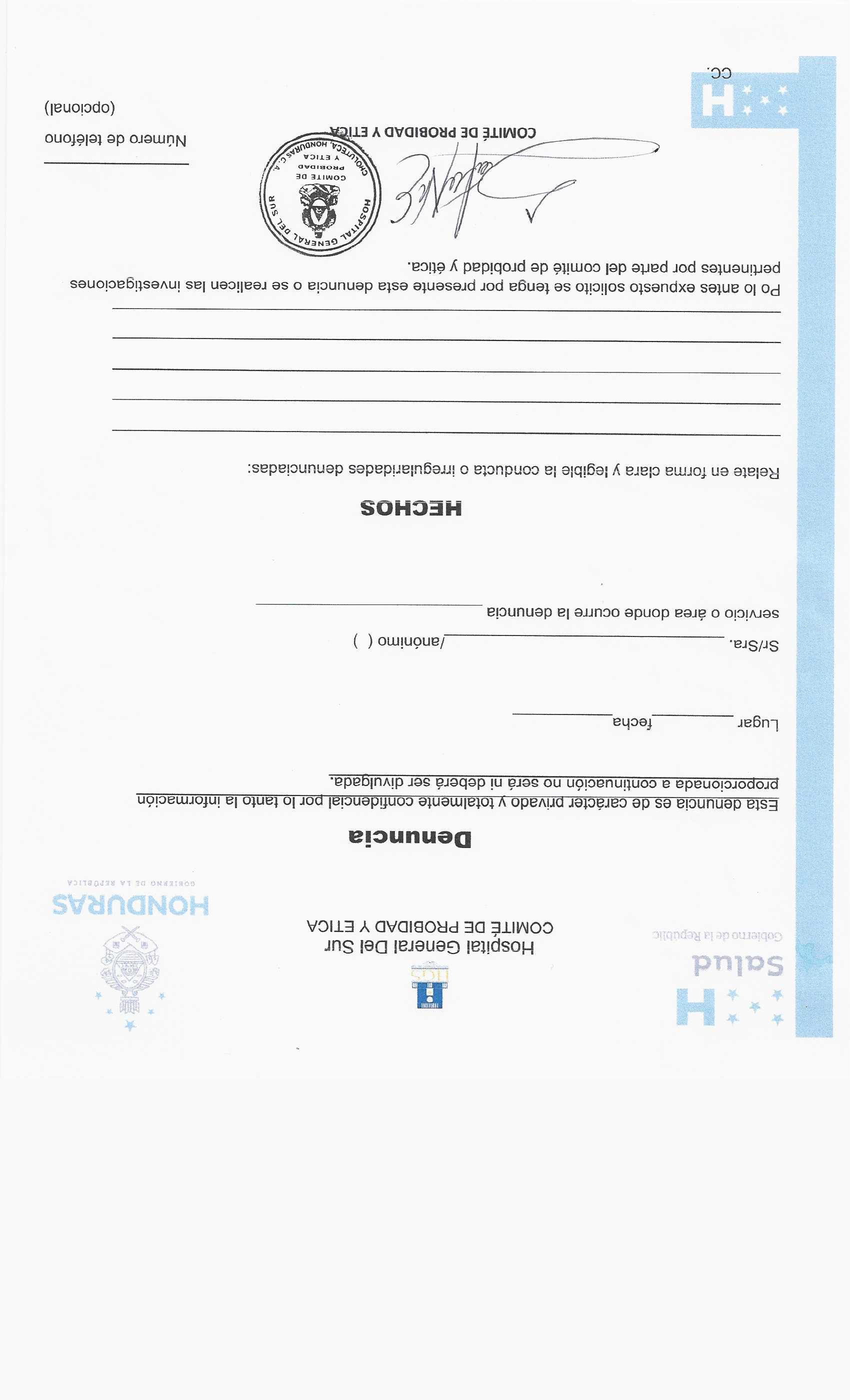 Dia / SemanaDia / SemanaDia / SemanaDia / SemanaDia / SemanaN°Actividad123451Nombramiento de la Comisión Coordinadorax2Comunicación / Reunión con la Comisión Coordinadorax3Envío de Invitación a Aspirantesx4Análisis de los Candidatosx5Convocatoria General para elecciónx6Gestión Asambleaxx7Asamblea / Votaciónxx8Inducción a miembros del ComitéxxN°NombrecargoTeléfonoCorreo ElectrónicoFirma1Dra. Sherly Teresa Naira EspinalCoordinadora8932/5213sherlynaira62@gmail.com2Dra. Isis Marlene Paz OsortoSubCoordinadora9912/9810impaz2021@gmail.com3Dra. Marbel Lisania Rivera M.Secretaria9656/9708lisamarmorales@yahoo.com4Dra. Cintia AmintaFuentesVocal I8855/6965aminta01.cf@gmail.com5Dr. Andi LeonardoCruz VegaVocal II8750/1642anlecruz88@gmail.com6Lic. Juana RosalinaPastranaVocal III9762/2072pastranarosalina56@gmail.comN°NombrecargoTeléfonoCorreo ElectrónicoFirma1Abog. Yennifer Gabriela Ayala C.AsesoraLegal3388/1475jenniferayala12cas@gmail.com2Lic. Teresita de Jesús QuirozRepresentanteTalento Humano8771/6175t3r3quiroz@gmail.com3Tec. Rosa DiliaMartínez CastilloInspectoraBienes Nacionales9831/8638rosadiliamartinezcastillo@gmail.com4Lic. Evans CarlosCáceres CortesCOCOIN / HGS9937/2180controlinternohgs@gamil.comN°NombrecargoTeléfonoCorreo ElectrónicoFirma1Dra. Sherly Teresa Naira EspinalCoordinadora8932/5213sherlynaira62@gmail.com2Dra. Cinthia Aminta Fuentes SubCoordinadora9912/9810impaz2021@gmail.com3Dra. Marbel Lisania Rivera M.Secretaria9656/9708lisamarmorales@yahoo.com4Dr. Andi LeonardoCruz VegaVocal I8750/1642anlecruz88@gmail.com5Lic. Juana RosalinaPastranaVocal II9762/2072pastranarosalina56@gmail.comN°NombrecargoTeléfonoCorreo ElectrónicoFirma1Abog. Jeanery Patricia LagosAsesoraLegal3206/0099Jeanerylagos25@gmail.com2Bach. Sheylin Dayani Ordoñez RepresentanteTalento Humano3198/5499sheylinordoñez@gmail.com3Tec. Rosa DiliaMartínez CastilloInspectoraBienes Nacionales9831/8638rosadiliamartinezcastillo@gmail.com4Lic. Evans CarlosCáceres CortesCOCOIN / HGS9937/2180controlinternohgs@gamil.com